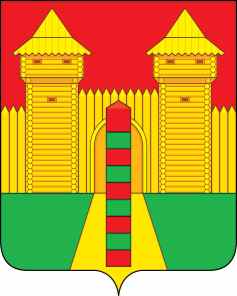 АДМИНИСТРАЦИЯ  МУНИЦИПАЛЬНОГО  ОБРАЗОВАНИЯ «ШУМЯЧСКИЙ  РАЙОН» СМОЛЕНСКОЙ  ОБЛАСТИРАСПОРЯЖЕНИЕот 14.03.2024г. № 58-р           п. Шумячи	В целях формирования высоких морально-психологических и физических качеств граждан, необходимых для прохождения военной службы, воспитания патриотизма:	1. Провести 12 апреля 2024 года социально-патриотическую акцию «День призывника» в Шумячском районе Смоленской области.	2. Рекомендовать военному комиссару Шумячского района Смоленской области организовать и обеспечить 12 апреля 2024 года явку призывников, подлежащих призыву и отправке в Вооружённые Силы Российской Федерации (далее – ВС  РФ) в ходе весенней призывной кампании 2024 года.	3.  Директору Муниципального бюджетного учреждения «Шумячский художественно-краеведческий музей» Шумячского района Смоленской области организовать и провести с призывниками экскурсии по художественно-краеведческому музею.	4.  Директору муниципального бюджетного учреждения «Шумячская централизованная библиотечная система»:	- ознакомить призывников с необходимой правовой литературой, касающейся службы в ВС РФ;	- организовать встречу в формате круглого стола представителей общественных организаций.        5. Контроль за исполнением настоящего распоряжения возложить на военного комиссара Шумячского района Смоленской области.О проведении социально-патриотической акции «День призывника» в Шумячском районе Смоленской областиИ.п. Главы муниципального образования«Шумячский район» Смоленской областиД.А. Каменев